Achtung! Streik am   [Datum im Format TT.MM.JJ]  !Liebe      [Anrede]     ,einige Lehrer und Lehrerinnen an unserer Schule streiken. Sie arbeiten an diesem Tag nicht. An diesem Tag gibt es keinen normalen Unterricht. Die Schule ist geschlossen. 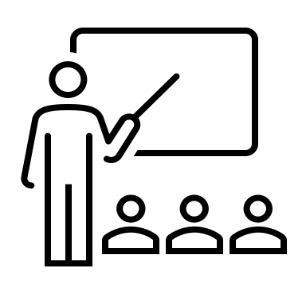 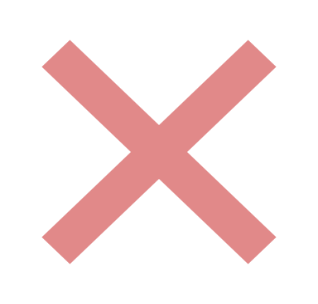 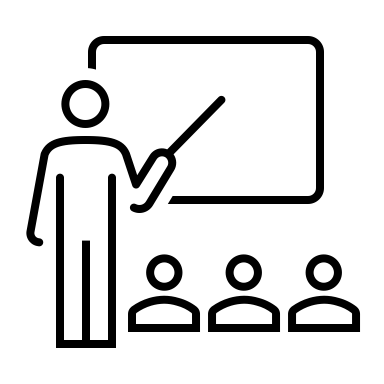 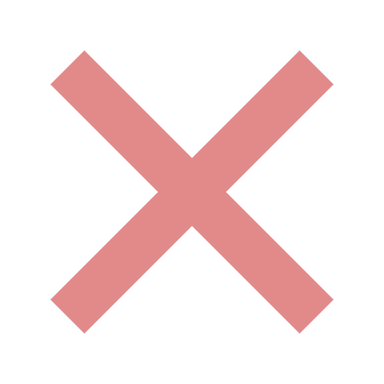 Vielen Dank für Ihr Verständnis!  [Stempel/Unterschrift Schule]  streiken: die Arbeit verweigern und demonstrierenvdv